MWG WebEx Meeting Summary NotesMarch 8, 2017 9:30 AM - 10:00 AM (11:30 AM scheduled) WebEx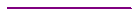 Anti-Trust Admonition was reviewed: Darrell S. Attendance roll-call and introduction: Darrell S.Meeting attendees stated their name and company.Reviewed SMOGRR021 Settlement Metering Operating Guide Revision Request Process: Kelly L. Reviewed the background and reason for SMOGRR021Came out of TAC retreat and desire to have all voting on revision requests start at subcommittee levelExplained the changes in voting requirements; WMS will be first voting body on SMOGRRsExplained the changes in SMOGRR process after SMOGRR021; Once SMOGRRs are submitted the expectation is WMS will still request MWG to review if not already done so prior to first arrival at WMS.Kelly L. request for MWG to endorse the language of SMOGRR021.Darrell S. asked for questions. There were none. Vote was called and there were no negative votes.Reviewed changes to TDSP Cutover Form: Donald M.Changes began with updates to email address and ended as complete form revisionNotable changes are: removing client service representative field, remove device ID from MDAS form field, remove language concerning “proposed date”.With MWG concurrence, the new form will be posted same day, 3/8/17, for immediate use.Darrell S. asked for objections, there being none, the form was posted 3/8/17 and an email distributed to MWG and TDSP email lists to begin use.New or other business items: Darrell S.Don T. informed MWG that Darrell S. has agreed to remain MWG chairman for an additional year and MWS has approved.Don T. informed MWG that Harvey S. has recently agreed to remain as MWG Vice-Chair for an additional year and that will be submitted to WMS for approval.Harvey S. asked for clarification on expectation of SMOGRRs after SMOGRR021 is effective.Don T. offered his opinion that WMS will still request that the MWG review and offer recommendations on submitted SMOGRRs, however there is no language that requires WMS to have MWG input on SMOGRRs.Meeting Summary and Closing Remarks: Darrell S.Darrell S. asked the attendees for any other comments or suggestions. There were none so he thanked everyone for their time and closed the meeting.
End of Meeting (10:00)